แบบรายงานผลการสอบแก้ตัว (0, ร, มส)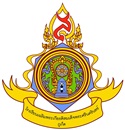 (     )  ครั้งที่ 1         (     )  ครั้งที่ 2         (     )  กรณีพิเศษ .......................................เรียน  ผู้อำนวยการโรงเรียนเฉลิมพระเกียรติสมเด็จพระศรีนครินทร์ ภูเก็ต 	ตามที่มีนักเรียนสอบแก้ตัวในรหัส ....................... รายวิชา …………………………..…………………..….…..…….......ภาคเรียนที่ ….… ปีการศึกษา …..…..…….. ชั้น ม. …..…. ชื่อครูประจำวิชา ........................................................................ซึ่งเป็นรายวิชาในความรับผิดชอบของข้าพเจ้า บัดนี้การสอบแก้ตัวได้ดำเนินการเรียบร้อยแล้ว ปรากฏผลการสอบดังนี้      (ให้กรอกชื่อนักเรียนทุกคนที่ติด 0, ร, มส โดยเรียงลำดับเลขประจำตัวและห้อง)ที่เลขประจำตัวชื่อ-สกุลนักเรียนห้องผลการเรียนเดิมผลการเรียนเดิมผลการเรียนเดิมผลสอบแก้ตัวผลสอบแก้ตัวผลสอบแก้ตัวการอ่าน-คิดวิเคราะห์และเขียนการอ่าน-คิดวิเคราะห์และเขียนหมายเหตุที่เลขประจำตัวชื่อ-สกุลนักเรียนห้อง0รมสเต็มได้เกรดผ่านปรับปรุงหมายเหตุสรุปผลการสอบแก้ตัว      จำนวนนักเรียนที่ต้องสอบแก้ตัวทั้งหมด  ............  คน                                           สอบผ่าน ............... คน                                สอบไม่ผ่าน ............... คนสรุปผลการสอบแก้ตัว      จำนวนนักเรียนที่ต้องสอบแก้ตัวทั้งหมด  ............  คน                                           สอบผ่าน ............... คน                                สอบไม่ผ่าน ............... คนสรุปผลการสอบแก้ตัว      จำนวนนักเรียนที่ต้องสอบแก้ตัวทั้งหมด  ............  คน                                           สอบผ่าน ............... คน                                สอบไม่ผ่าน ............... คนสรุปผลการสอบแก้ตัว      จำนวนนักเรียนที่ต้องสอบแก้ตัวทั้งหมด  ............  คน                                           สอบผ่าน ............... คน                                สอบไม่ผ่าน ............... คนสรุปผลการสอบแก้ตัว      จำนวนนักเรียนที่ต้องสอบแก้ตัวทั้งหมด  ............  คน                                           สอบผ่าน ............... คน                                สอบไม่ผ่าน ............... คนสรุปผลการสอบแก้ตัว      จำนวนนักเรียนที่ต้องสอบแก้ตัวทั้งหมด  ............  คน                                           สอบผ่าน ............... คน                                สอบไม่ผ่าน ............... คนสรุปผลการสอบแก้ตัว      จำนวนนักเรียนที่ต้องสอบแก้ตัวทั้งหมด  ............  คน                                           สอบผ่าน ............... คน                                สอบไม่ผ่าน ............... คนสรุปผลการสอบแก้ตัว      จำนวนนักเรียนที่ต้องสอบแก้ตัวทั้งหมด  ............  คน                                           สอบผ่าน ............... คน                                สอบไม่ผ่าน ............... คนสรุปผลการสอบแก้ตัว      จำนวนนักเรียนที่ต้องสอบแก้ตัวทั้งหมด  ............  คน                                           สอบผ่าน ............... คน                                สอบไม่ผ่าน ............... คนสรุปผลการสอบแก้ตัว      จำนวนนักเรียนที่ต้องสอบแก้ตัวทั้งหมด  ............  คน                                           สอบผ่าน ............... คน                                สอบไม่ผ่าน ............... คนสรุปผลการสอบแก้ตัว      จำนวนนักเรียนที่ต้องสอบแก้ตัวทั้งหมด  ............  คน                                           สอบผ่าน ............... คน                                สอบไม่ผ่าน ............... คนสรุปผลการสอบแก้ตัว      จำนวนนักเรียนที่ต้องสอบแก้ตัวทั้งหมด  ............  คน                                           สอบผ่าน ............... คน                                สอบไม่ผ่าน ............... คนสรุปผลการสอบแก้ตัว      จำนวนนักเรียนที่ต้องสอบแก้ตัวทั้งหมด  ............  คน                                           สอบผ่าน ............... คน                                สอบไม่ผ่าน ............... คนลงชื่อ .............................................  ครูผู้ประเมินผลการสอบแก้ตัว  ลงชื่อ .......................................... หัวหน้ากลุ่มสาระ       ........./........................./.........                                               ........./....................../........                                ลงชื่อ ................................................  ฝ่ายวิชาการ/งานวัดผล        ........../........................./..........                                                                                        ลงชื่อ ..................................................... ผู้อำนวยการ                                                                       (……….…………………………….……...)ลงชื่อ .............................................  ครูผู้ประเมินผลการสอบแก้ตัว  ลงชื่อ .......................................... หัวหน้ากลุ่มสาระ       ........./........................./.........                                               ........./....................../........                                ลงชื่อ ................................................  ฝ่ายวิชาการ/งานวัดผล        ........../........................./..........                                                                                        ลงชื่อ ..................................................... ผู้อำนวยการ                                                                       (……….…………………………….……...)ลงชื่อ .............................................  ครูผู้ประเมินผลการสอบแก้ตัว  ลงชื่อ .......................................... หัวหน้ากลุ่มสาระ       ........./........................./.........                                               ........./....................../........                                ลงชื่อ ................................................  ฝ่ายวิชาการ/งานวัดผล        ........../........................./..........                                                                                        ลงชื่อ ..................................................... ผู้อำนวยการ                                                                       (……….…………………………….……...)ลงชื่อ .............................................  ครูผู้ประเมินผลการสอบแก้ตัว  ลงชื่อ .......................................... หัวหน้ากลุ่มสาระ       ........./........................./.........                                               ........./....................../........                                ลงชื่อ ................................................  ฝ่ายวิชาการ/งานวัดผล        ........../........................./..........                                                                                        ลงชื่อ ..................................................... ผู้อำนวยการ                                                                       (……….…………………………….……...)ลงชื่อ .............................................  ครูผู้ประเมินผลการสอบแก้ตัว  ลงชื่อ .......................................... หัวหน้ากลุ่มสาระ       ........./........................./.........                                               ........./....................../........                                ลงชื่อ ................................................  ฝ่ายวิชาการ/งานวัดผล        ........../........................./..........                                                                                        ลงชื่อ ..................................................... ผู้อำนวยการ                                                                       (……….…………………………….……...)ลงชื่อ .............................................  ครูผู้ประเมินผลการสอบแก้ตัว  ลงชื่อ .......................................... หัวหน้ากลุ่มสาระ       ........./........................./.........                                               ........./....................../........                                ลงชื่อ ................................................  ฝ่ายวิชาการ/งานวัดผล        ........../........................./..........                                                                                        ลงชื่อ ..................................................... ผู้อำนวยการ                                                                       (……….…………………………….……...)ลงชื่อ .............................................  ครูผู้ประเมินผลการสอบแก้ตัว  ลงชื่อ .......................................... หัวหน้ากลุ่มสาระ       ........./........................./.........                                               ........./....................../........                                ลงชื่อ ................................................  ฝ่ายวิชาการ/งานวัดผล        ........../........................./..........                                                                                        ลงชื่อ ..................................................... ผู้อำนวยการ                                                                       (……….…………………………….……...)ลงชื่อ .............................................  ครูผู้ประเมินผลการสอบแก้ตัว  ลงชื่อ .......................................... หัวหน้ากลุ่มสาระ       ........./........................./.........                                               ........./....................../........                                ลงชื่อ ................................................  ฝ่ายวิชาการ/งานวัดผล        ........../........................./..........                                                                                        ลงชื่อ ..................................................... ผู้อำนวยการ                                                                       (……….…………………………….……...)ลงชื่อ .............................................  ครูผู้ประเมินผลการสอบแก้ตัว  ลงชื่อ .......................................... หัวหน้ากลุ่มสาระ       ........./........................./.........                                               ........./....................../........                                ลงชื่อ ................................................  ฝ่ายวิชาการ/งานวัดผล        ........../........................./..........                                                                                        ลงชื่อ ..................................................... ผู้อำนวยการ                                                                       (……….…………………………….……...)ลงชื่อ .............................................  ครูผู้ประเมินผลการสอบแก้ตัว  ลงชื่อ .......................................... หัวหน้ากลุ่มสาระ       ........./........................./.........                                               ........./....................../........                                ลงชื่อ ................................................  ฝ่ายวิชาการ/งานวัดผล        ........../........................./..........                                                                                        ลงชื่อ ..................................................... ผู้อำนวยการ                                                                       (……….…………………………….……...)ลงชื่อ .............................................  ครูผู้ประเมินผลการสอบแก้ตัว  ลงชื่อ .......................................... หัวหน้ากลุ่มสาระ       ........./........................./.........                                               ........./....................../........                                ลงชื่อ ................................................  ฝ่ายวิชาการ/งานวัดผล        ........../........................./..........                                                                                        ลงชื่อ ..................................................... ผู้อำนวยการ                                                                       (……….…………………………….……...)ลงชื่อ .............................................  ครูผู้ประเมินผลการสอบแก้ตัว  ลงชื่อ .......................................... หัวหน้ากลุ่มสาระ       ........./........................./.........                                               ........./....................../........                                ลงชื่อ ................................................  ฝ่ายวิชาการ/งานวัดผล        ........../........................./..........                                                                                        ลงชื่อ ..................................................... ผู้อำนวยการ                                                                       (……….…………………………….……...)ลงชื่อ .............................................  ครูผู้ประเมินผลการสอบแก้ตัว  ลงชื่อ .......................................... หัวหน้ากลุ่มสาระ       ........./........................./.........                                               ........./....................../........                                ลงชื่อ ................................................  ฝ่ายวิชาการ/งานวัดผล        ........../........................./..........                                                                                        ลงชื่อ ..................................................... ผู้อำนวยการ                                                                       (……….…………………………….……...)